UNIVERSIDAD NACIONAL DE ITAPÚA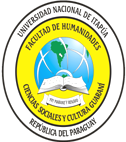 FACULTAD DE HUMANIDADES, CIENCIAS SOCIALES Y CULTURA GUARANÍMaestría en Educación  SOLICITUD DE INSCRIPCIÓNEncarnación,... de……………… de 2018.-Datos personales:Nombres y Apellidos: ________________________________________________________________Cédula de Identidad: _________________________________________________________________Lugar y Fecha de Nacimiento: _________________________________________________________Teléfono: ________________________________ Celular: _________________________________Email: ___________________________________________________________________________Dirección de Domicilio: ______________________________________________________________Estudios Realizados:Título de Grado obtenido (marcar una o más de los títulos de grados con que cuenta de la lista siguiente)Institución que otorgó: _______________________________________________________________Año de egreso: _____________________________________________________________________Datos Profesionales:Institución a la que pertenece: _________________________________________________________Nivel Educativo en el que se desempeña como docente: _____________________________________Años de experiencia como docente: ____________________________________________________Documentos presentados:Manifiesto mi conformidad con los reglamentos y condiciones establecidos para el Programa de Posgrado de Maestría en Educación. ________________________                                                                                                                               FirmaLicenciado en Ciencias de la EducaciónLicenciado en Ciencias de la Educación con énfasis en Ciencias BásicasLicenciado en Ciencias de la Educación con énfasis en Ciencias SocialesLicenciado en Ciencias de la Educación con énfasis en OrientaciónLicenciado en Ciencias de la Educación con énfasis en Evaluación EducacionalLicenciado en Ciencias de la Educación con énfasis en Organización y Dirección de Centros EducativosLicenciado Ciencias de la Educación con énfasis en MatemáticaOtro___________________________________Solicitud de inscripciónFotocopia autenticada por escribanía de: 2 Cédula de Identidad Civil Certificado de Nacimiento OriginalCertificado de Matrimonio Original. (en caso de estar casada)Certificados de Estudios de GradoTítulo de Grado registrado y legalizado en el MEC2 (dos)Fotos Tipo Carné actualizadas y en colores